W3C Annotation Working GroupKyrce Swenson kyrce.swenson@pearson.com Matt Haas matthew.haas@pearson.comPearson PLC Core Content PlatformsJune 2015Annotation Use Case: Varying levels of access(Annotations with Both Instructor and Student Roles Across Courses)Annotation 1: user 3, the instructor, creates the 1st annotation, which is relevant to both course A and B)Annotation 2: user 1 from course A responds (annotates the 1st annotation)Annotation 3: user 2 from course B responds (annotates the 1st annotation)Annotation 4: user 1 from course A responds (adds an additional annotation on top of the annotation that same user created earlier)Annotation 5: user 4 from course A responds to one of user 1’s annotations (annotates the 4th annotation)Annotation 6: user 3, the instructor, responds to user 2’s annotation (annotates the 3rd annotation)Summary:User 1 & 3 from course A are communicating amongst themselves about an annotation the instructor created.User 2 from course B is communicating with the instructor.Group A can’t see group B’s annotations and vice versa.The instructor can see everyone's annotationsThe instructor's annotations can only be seen if the instructor:makes the initial annotationannotates an annotation from another user who is in the same group/course. 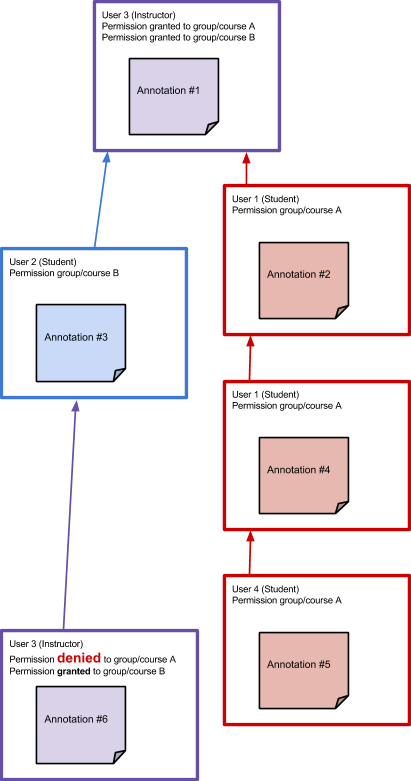 UserPermissionsExampleUser 1Group/Course AStudent from Course AUser 2Group/Course BStudent from Course BUser 3Group/Course A Group/Course BInstructor for Course A and for Course BUser 4Group/Course AStudent from Course A